Planning For Your Child’s Learning Journey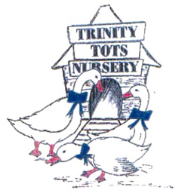 Next week, beginning [date], [child’s name] will be one of our focus children.  We will be observing her/him while he/she plays to find out more about his/her interests and how she/he is progressing.We value the knowledge and understanding you have of your child and would really appreciate it if you would share this with us so that together with our knowledge of your child, we can plan activities that meets [child’s name]’s needs.  This will help us plan for her/his future learning and development.  We would also appreciate if you shared some photos, (no more than 15), of your child/family enjoying activities out of school.Is there anything significant happening in [child’s name]’s life at the moment e.g. visits, holidays, new pets, family celebrations?  Is there anything you would like to tell us about [child’s name]?Do you have anything you would like to ask us about [child’s name]’s progress and development?